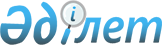 Қазақстан Республикасы Үкіметінің резервінен қаражат бөлу туралыҚазақстан Республикасы Үкіметінің қаулысы 2000 жылғы 9 желтоқсан N 1954

      Қазақстан Республикасының Үкіметі қаулы етеді: 

      1. 2000 жылға арналған республикалық бюджетте Z990473_ табиғи және техногендік сипаттағы төтенше жағдайларды жоюға және өзге де күтпеген шығыстарға көзделген Қазақстан Республикасы Үкіметінің резервінен кредиторлық берешегін өтеу үшін Қазақстан Республикасының Орталық сайлау комиссиясына 1 500 000 (бір миллион бес жүз мың) теңге және Қазақстан Республикасының Қаржы министрлігіне 16 000 000 (он алты миллион) теңге қаражат бөлінсін.     2. Қазақстан Республикасы Қаржы министрлігі бөлінген қаражаттың мақсатты пайдаланылуын бақылауды қамтамасыз етсін.     3. Осы қаулы қол қойылған күнінен бастап күшіне енеді.     Қазақстан Республикасы     Премьер-Министрінің     бірінші орынбасары      Мамандар:     Қобдалиева Н.М.     Орынбекова Д.К. 
					© 2012. Қазақстан Республикасы Әділет министрлігінің «Қазақстан Республикасының Заңнама және құқықтық ақпарат институты» ШЖҚ РМК
				